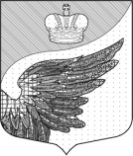 Повестка дня двадцать  первого   заседания совета депутатов Федоровского сельского поселения Тосненского  района Ленинградской области третьего созыва  на  07.06.2016 г.1. Об утверждении Положения о комиссии по соблюдению требований к должностному поведению депутатов Совета депутатов федоровского сельского поселения и урегулированию конфликта интересов (во втором и третьем чтенииДокладчик: Могилева Анна Владимировна-юрист.2.О внесении изменений в Устав Федоровского сельского поселенияДокладчик: Могилева Анна Владимировна-юрист.3. Об утверждении отчета об исполнении бюджета Федоровского сельского поселения  Тосненского  района Ленинградской области за 2015 годДокладчик: Богданова Людмила Ивановна - начальник финансово-бюджетного отдела4. О  внесении изменений и дополнений в бюджет муниципального образования Федоровское   сельское  поселение Тосненского района Ленинградской области на 2016 год и на плановый период 2017 и 2018 годов, утвержденного решением совета депутатов Федоровского сельского поселения Тосненского района Ленинградской области от 08.12.2015 №46, с учетом изменений от 08.02.2016 №51,  от 10.03.2016 №56, от 26.04.2016 №62Докладчик: Богданова Людмила Ивановна - начальник финансово-бюджетного отдела5. Об отмене решения совета депутатов Федоровского сельского поселения Тосненского  района Ленинградской области от 29.06.2006№58 «Об утверждении Порядка ведения реестра расходных обязательств Федоровского сельского поселения Тосненского района Ленинградской области»Докладчик: Богданова Людмила Ивановна - начальник финансово-бюджетного отдела.6. Об установлении земельного налога на территории Федоровского сельского поселения Тосненского района Ленинградской области.Докладчик: Полозуко Нина Алексеевна-главный специалист по налогам , торговле , малому бизнесу.7.   Об утверждении Положения о порядке и условиях проведения конкурса на замещение вакантной должности  муниципальной службы в органах местного самоуправления муниципального образования Федоровское сельское поселение Тосненского района Ленинградской области.Докладчик: главный специалист по кадровой работе Горбач Е.В. 